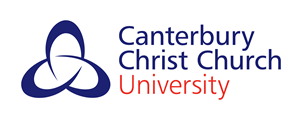 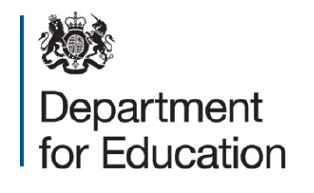 Briefing sheet to prepare for the iQTS interviewSecondary PhaseThank you for your application to the iQTS programme with Canterbury Christ Church university. The interview will take place using Microsoft Teams and the details of this, including the date, time and the link to the meeting will all be sent to you via email in advance of the interview.The interview will last approximately 40 minutes and will consist of two parts: A presentation lasting between 10 to 15 minutesYour presentation should cover the following:A presentation on the place and value of the subject that you wish to teach in secondary school (age range 11 years to 16 years). Please explain the importance of your school subject and how this will impact on children’s learning. An interview lasting 20 to 25 minutes The questions you will be asked will test out your readiness to start the iQTS course in September. There will also be questions related to the personal statement that you submitted as part of the application process, so you might wish to review that in advance of the day.We wish you luck for the interview and look forward to meeting you on the day.Kind regards,The iQTS tutor team